Analýza prodeje tiskovin:- prezentace bude mít jednotné jednobarevné pozadí – světle modré- mezi snímky bude nastaven automatický přechod (libovolný, ale jednotný pro všechny snímky)- v celé prezentaci bude vhodně nastaveno časování podle pokynů k jednotlivým snímkům- snažte se dodržet vzhled jednotlivých snímků1. snímek: písmo tmavě modré	1 – Nadpis	2 -  tématicky vhodný obrázek2. snímek: nadpis tmavě modrý, jednotlivé názvy tmavě šedě.	1 – nadpis	2 – obrázek 	3 – postupně jednotlivé názvy3. snímek: nadpis tmavě modrýtabulka bude mít ve sloupcích s čísly tmavší modrý podklad, jinak bude stejně modrý,  jako pozadí snímků, písmo černé	1 – nadpis	2 -  tabulka4. snímek: tmavě modrý nadpispoužít sloupcový graf, sloupce volit v odstínech modré a černé, popisky černé. Pozadí grafu bud stejné barvy, jako je pozadí snímků. 1 – nadpis2 – mřížka, popisky3 - postupně sloupceŘešení: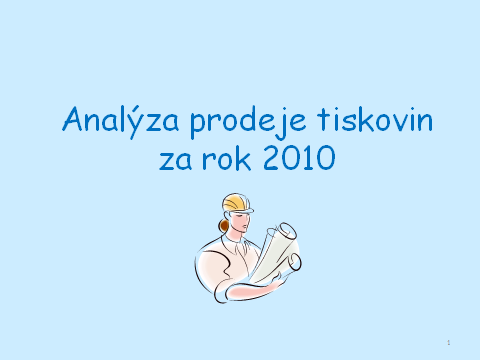 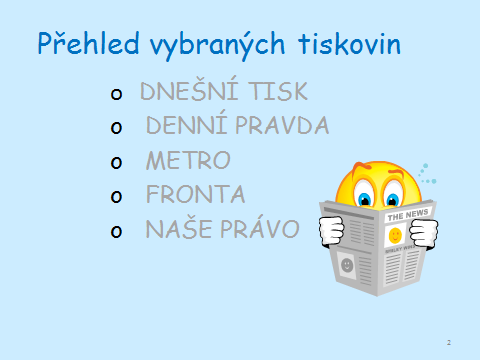 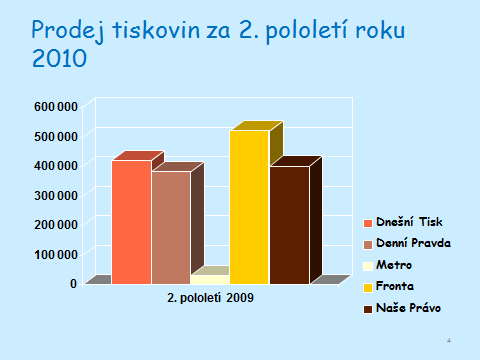 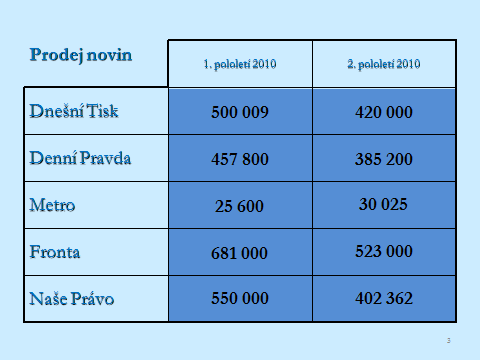 Použité zdroje:VYSLOUŽILOVÁ SPOHNEROVÁ, Pelagia. Příklady a cvičení z informatiky a výpočetní techniky. Kralice na Hané: Computer Media, 2004, ISBN 80-86686-12-4.Obrázky:klipart MS Word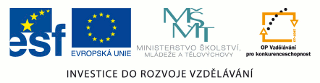 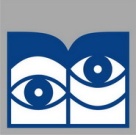 Obchodní akademie a Střední odborná škola, gen. F. Fajtla, Louny, p.o.Osvoboditelů 380, LounyObchodní akademie a Střední odborná škola, gen. F. Fajtla, Louny, p.o.Osvoboditelů 380, LounyObchodní akademie a Střední odborná škola, gen. F. Fajtla, Louny, p.o.Osvoboditelů 380, LounyObchodní akademie a Střední odborná škola, gen. F. Fajtla, Louny, p.o.Osvoboditelů 380, LounyObchodní akademie a Střední odborná škola, gen. F. Fajtla, Louny, p.o.Osvoboditelů 380, LounyČíslo projektuCZ.1.07/1.5.00/34.0644Číslo sadyČíslo sady      29      29Číslo DUM19PředmětInformační technologieInformační technologieInformační technologieInformační technologieInformační technologieInformační technologieInformační technologieTematický okruhPoužití aplikací MS Office v praxiPoužití aplikací MS Office v praxiPoužití aplikací MS Office v praxiPoužití aplikací MS Office v praxiPoužití aplikací MS Office v praxiPoužití aplikací MS Office v praxiPoužití aplikací MS Office v praxiNázev materiáluPPt – Analýza prodejePPt – Analýza prodejePPt – Analýza prodejePPt – Analýza prodejePPt – Analýza prodejePPt – Analýza prodejePPt – Analýza prodejeAutorIng. Jana MilkováIng. Jana MilkováIng. Jana MilkováIng. Jana MilkováIng. Jana MilkováIng. Jana MilkováIng. Jana MilkováDatum tvorbyzáří 2013RočníkRočníkRočníkčtvrtýčtvrtýčtvrtýAnotace  Soubor obsahuje zadání k tvorbě prezentace v aplikaci MS Pover Point.Anotace  Soubor obsahuje zadání k tvorbě prezentace v aplikaci MS Pover Point.Anotace  Soubor obsahuje zadání k tvorbě prezentace v aplikaci MS Pover Point.Anotace  Soubor obsahuje zadání k tvorbě prezentace v aplikaci MS Pover Point.Anotace  Soubor obsahuje zadání k tvorbě prezentace v aplikaci MS Pover Point.Anotace  Soubor obsahuje zadání k tvorbě prezentace v aplikaci MS Pover Point.Anotace  Soubor obsahuje zadání k tvorbě prezentace v aplikaci MS Pover Point.Anotace  Soubor obsahuje zadání k tvorbě prezentace v aplikaci MS Pover Point.Metodický pokyn Žáci dostanou zadání v tištěné podobě a vytvoří podle předlohy prezentaci v aplikaci MS Power Point. Zadání je možné použít jako zadání písemné práce nebo jako zadání k samostatnému procvičení ve škole či doma. Součástí souboru je i zobrazení řešení. Metodický pokyn Žáci dostanou zadání v tištěné podobě a vytvoří podle předlohy prezentaci v aplikaci MS Power Point. Zadání je možné použít jako zadání písemné práce nebo jako zadání k samostatnému procvičení ve škole či doma. Součástí souboru je i zobrazení řešení. Metodický pokyn Žáci dostanou zadání v tištěné podobě a vytvoří podle předlohy prezentaci v aplikaci MS Power Point. Zadání je možné použít jako zadání písemné práce nebo jako zadání k samostatnému procvičení ve škole či doma. Součástí souboru je i zobrazení řešení. Metodický pokyn Žáci dostanou zadání v tištěné podobě a vytvoří podle předlohy prezentaci v aplikaci MS Power Point. Zadání je možné použít jako zadání písemné práce nebo jako zadání k samostatnému procvičení ve škole či doma. Součástí souboru je i zobrazení řešení. Metodický pokyn Žáci dostanou zadání v tištěné podobě a vytvoří podle předlohy prezentaci v aplikaci MS Power Point. Zadání je možné použít jako zadání písemné práce nebo jako zadání k samostatnému procvičení ve škole či doma. Součástí souboru je i zobrazení řešení. Metodický pokyn Žáci dostanou zadání v tištěné podobě a vytvoří podle předlohy prezentaci v aplikaci MS Power Point. Zadání je možné použít jako zadání písemné práce nebo jako zadání k samostatnému procvičení ve škole či doma. Součástí souboru je i zobrazení řešení. Metodický pokyn Žáci dostanou zadání v tištěné podobě a vytvoří podle předlohy prezentaci v aplikaci MS Power Point. Zadání je možné použít jako zadání písemné práce nebo jako zadání k samostatnému procvičení ve škole či doma. Součástí souboru je i zobrazení řešení. Metodický pokyn Žáci dostanou zadání v tištěné podobě a vytvoří podle předlohy prezentaci v aplikaci MS Power Point. Zadání je možné použít jako zadání písemné práce nebo jako zadání k samostatnému procvičení ve škole či doma. Součástí souboru je i zobrazení řešení. 